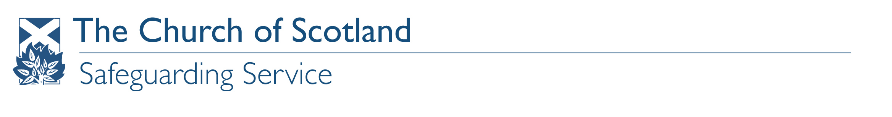 Safeguarding Congregational Register: a tool for preventing harm and abusePVG Scheme/DBS members actively doing paid or voluntary work with children and/or protected adultsSee end notes for guidance.Congregation(s):  Presbytery: Month and Year ending: ………./20…..Form completed by: The purpose of the UK Data Protection Act 2018 is to ensure that any personal data an organisation holds about an individual is stored and used in an appropriate way. This congregation, through presbytery, is registered with the Information Commissioner’s Office and strives to comply fully with data protection law. The Information Commissioner’s website provides in-depth information regarding the requirements of the Data Protection Act: https://www.ico.org.uk/ This congregation is committed to protecting privacy and safeguarding personal data. We shall use the information recorded here for the purpose of ensuring good safe recruitment and safeguarding practice. The full Privacy Notice for our congregation is available on our website. Please ask for details from the Congregational Safeguarding Coordinator.Should you have any questions concerning the use of the information you provide to us please contact the Safeguarding Coordinator.NotesThis register is a tool for preventing harm and abuse by evidencing: (1) a key part of safe recruitment (PVG Scheme/DBS), (2) awareness raising (the pocket guide and the 4Rs of safeguarding) and (3) the uptake of safeguarding training.  It will be inspected at the Presbytery Annual Inspection of Records and the Local Church Review.  Remove the names of volunteers that have stopped working. If possible complete electronically for ease of reading for the inspection of records.  If you want to add more information for local use e.g. addresses, just expand the cells and adapt.Name of Safeguarding Coordinator(s) and contact details (Surname first)Date attended Safeguarding Coordinator trainingDate (s) attended suitable refresher training1.
2.Post holderPost holderPost holderSafe recruitmentSafe recruitmentSafe recruitmentSafe recruitmentAwareness raising & training: recognise and reportAwareness raising & training: recognise and reportAwareness raising & training: recognise and reportData Protection & GDPRData Protection & GDPRName (Surname first and typed or in capitals)Name (Surname first and typed or in capitals)Date of birth only to separate duplicate namesType of Regulated Work with children (C), protected adults (PA) or both (B)Date of clearance letter from Safeguarding Service confirming PVG Scheme membershipDate of Basic Disclosure Check (if appropriate)Date appointed by Kirk SessionIssued with pocket guide: Safeguarding Children and Adults at Risk:  Key Information for Staff and Volunteers, 2012 or 2014 editions? Yes/NoDate attended mandatory safeguarding trainingDate(s) attended suitable refresher trainingLeaving DateDate SG22 sent to SG(Insert rows as needed)